Ребенок-кинетстетик.Воспитываем правильно!Думаю, многие уже не раз слышали о том, что есть разные типы восприятия информации –  визуальный (зрительный), аудиальный(слуховой), кинестетический (через тактильные ощущения).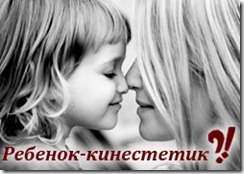 Что интересно, методы воспитания и взаимодействия для всех типов разные! И от правильности выбора подхода к ребенку зависит то, насколько успешно вам удастся наладить сотрудничество со своим чадом.Для начала немного теории о самих типах восприятия и о том, как узнать, к какому типу относится ваш ребенок.В каждом ребенке (как и во взрослом) присутствуют все составляющие. Но всегда есть ведущая и второстепенные.Если ведущей является система визуального восприятия, то о взрослом говорят, что у него хорошая зрительная память и он подмечает малейшие детали, а ребенок может спокойно часами сидеть на одном и том же месте (только бы ВИДЕТЬ маму), созерцая и разглядывая какие-то предметы. Они редко относятся к типу ручных детей и спокойно спят в отдельной кроватке. Если хотите удачно донести информацию до ребенка, который что-то не хочет делать, покажите ему картинки.Например, если вам не нравится, что ребенок хрустит суставами кистей, можно показать ему картинки с артрозом, например, и сказать, что хруст может к такому привести. Не важно, что точно не доказана взаимосвязь между этими событиями. На ребенка такое объяснение подействует, даже если уже 100 раз говорили.Ребенок-аудиал любит слушать музыку, мамины колыбельные, ему бывает достаточно УСЛЫШАТЬ мамино “Ч-ч-ч” и он спокойно засыпает снова. Такой ребенок очень хорошо воспринимает информацию на слух, любит, когда ему читают сказки, может обладать музыкальным слухом и до него, как говорится, очень хорошо и быстро доходят объяснения словами. Мама сказала – ребенок все понял. В таких случаях часто говорят о “хорошем воспитании” : )А теперь самое интересное! Ребенок-кинестетик! Эти все воспринимают через телесные ощущения. Им нужно много прикосновений, они очень ручные и отучить их от рук крайне сложно, они любят много ласки от мамы-папы, но не любят, когда к ним прикасаются другие люди. Спать в отдельной кроватке – не мечтайте! И никакие “Ч-ч-ч” не помогут. Будет плакать, пока не возьмете к себе в постель. Кстати, из вашей постели они выберутся так поздно, как только можно, и за право подольше кушать грудное молочко будут бороться до последнего!Когда они подрастают, у них появляется “шило в попе”, они везде лезут, все трогают, им нужно много движения. Разбитые подбородки, колени, поцарапанные руки, бесконечные синяки – результат их неимоверной активности.Кстати, они очень-очень любят домашних животных, любят их гладить, держать на руках, таскать за хвост, уши и т.д.Сами в свою очередь обожают, когда их щекочут, подбрасывают, делают массаж, грызут за бочек, целуют попку и пузико, купают и мякошат (как говорит дочка).Конфликты они решают путем кусания, драки, щипков и т.д. Не знают они, как сказать!Тип восприятия может меняться в течение жизни. Чем младше ребенок, тем более вероятно, что он относится к кинестетическому типу. Взрослея, все больше становится визуалов.Поэтому в школе учителя так любит таблицы и схемы (они уже визуалы), а дети не все готовы уже воспринимать информацию в таком виде.С детьми постарше можно провести тест на определение их типа восприятия. Даете ребенку задание, описать последний визит на море, например, или в лес, или в горы и т.д. Можете и сами сейчас написать десяток предложений. Только не читайте следующий абзац с интерпретацией! Сначала напишите.Потом читаете и смотрите, какие фразы употреблял ребенок: “Море синее, солнце яркое, песок желтый, блики на воде” – напишет ребенок-визуал. “Шум прибоя, крик чаек, тишина или шум, пение птиц” – аудиал. “Ласковый прибой, теплый песок, вечерний бриз, было жарко-холодно, мурашки по телу и т.д.” – кинестетик. Просто подсчитываете, каких фраз сколько было и определяете соотношение каналов. Например, получилось 2:3:6. Это означает, что ведущий канал кинестетический, аудиальный и визуальный примерно поравну, но все же самый слабый визуальный.С детьми помладше мамам придется самим разобраться. Но это несложно! Нужно лишь понаблюдать чуток.Ребенок-кинестетик – это очень здорово! Но есть одна трудность. Им сложно что-то объяснить, приходится объяснять сто раз, показывать картинки, крик на них действует слабо, а одним из самых действенных методов донести информацию оказывается выпороть ремнем!Слышали от мам такое? “Сто раз объясняла спокойно, просила, потом кричала – не доходит. Всыпала ремня – сразу дошло! Ну что делать, а?”Дошло, потому что при объяснении задействовали телесные ощущения. Парадокс состоит в том, что пороть их ремнем нельзя! Это все равно, что выпороть их душу!С ними действительно сложно, они считаются самыми “непослушными”. Что же делать?Ну во-первых, не пренебрегать все же другими каналами восприятия. Все равно объяснять, говорить, пусть сто раз, показывать. А во-вторых, по максимуму задействовать телесные ощущения при объяснениях. Я не о ремне сейчас говорю : )Отвести в сторону, обнять, взять за руку, поцеловать, гладить по волосам, по спине, держать на руках, когда объясняете что-то. Хорошо помогает шептание на ушко, потому что когда вы говорите, то губами касаетесь ушной раковины.Эти слова означают особенности восприятия и переработки информации людьми различного возраста.Визуал — человек, воспринимающий большую часть информации с помощью зрения.Аудиал — тот, кто получает основную информацию через слух. Кинестетик — тот, кто воспринимающий информацию через другие ощущения (обоняние, осязание и др.) и с помощью движений.Дискрет — человек, у которого восприятие информации происходит через логическое осмысление, с помощью цифр, знаков, логических доводов. Эта категория людей встречается реже всего, а детям, в том числе и школьникам, обычно вовсе не свойственна.Такие особенности психики проявляются уже в дошкольном возрасте и играют большую роль в налаживании контактов ребенка с окружающими, в успешности обучения, получения новых навыков и умений. Как распознать у человека ведущий канал восприятия и переработки информации? Часто достаточно понаблюдать!ДОШКОЛЬНЫЙ ВОЗРАСТМалыш-визуал при восприятии информации больше полагается на зрительные ощущения. Он быстро запоминает цвет, форму, размер. Если малышу предложить новую игрушку, он сначала внимательно рассмотрит ее со всех сторон. Дети-визуалы любят лепить, рисовать, вырезать, складывать пазлы. Их занятия и игры включают в себя взаимодействие глаз и рук. Такие детки предпочитают рассматривать картинки в книжке, чем слушать сказку (например, на аудио кассете или в исполнении мамы). Для ребенка-визуала важно, что на нем одето, он сам выбирает цвет колготок, платья, кофточки; девочки трепетно относятся к украшениям, заколкам, бантикам. Малыш-визуал первым делом запомнит и расскажет, кто, в чем пришел сегодня в садик, у кого на площадке была самая яркая игрушка. Визуал довольно аккуратен (для своего возраста), он, например, не полезет в лужу, потому что ботинки будут грязными, некрасивыми. В общении со сверстниками ребенок-визуал сначала наблюдает, а уже потом идет на контакт (совместную игру), может подолгу играть один. В воспитании малыша-визуала необходимо уделять внимание развитию речи (он неразговорчив), коммуникабельности (умению общаться), физической координации. Дошкольник-аудиал познает окружающий мир через звуки, поэтому раньше других начинает говорить, имеет большой словарный запас. Такие малыши любят слушать музыку, сказки на аудио, вести разговоры — обсуждать, доказывать. Придумывает различные сказки, игры. Умеет убеждать, уговаривать. Но в подвижных играх участвовать не любит. Дети-аудиалы очень общительны. Они могут немного отставать от сверстников в развитии навыков, связанных со зрительным (поиск отличий на картинках) и моторным (умение ловко залазить на горку, быстро и долго бегать) восприятием. Поэтому стоит эти навыки развивать с помощью игр, упражнений. Маленький кинестетик познает мир с помощью прикосновений, движений. У него хорошо развита моторика, он очень много двигается, обычно рано начинает ходить. Такой малыш любит активные игры, связанные с прыжками, бегом, борьбой, ему трудно усидеть на одном месте, долго заниматься одним делом. Малыш-кинестетик любит все трогать, ощупывать; ему особенно важны тактильные ощущения, поэтому чаще ласкайте, прижимайте к себе, целуйте, старайтесь меньше употреблять любимую родителями фразу "Не трогай!" 